Цікаві математичні задачі для учнів 1 класу.Цікаві математичні задачі.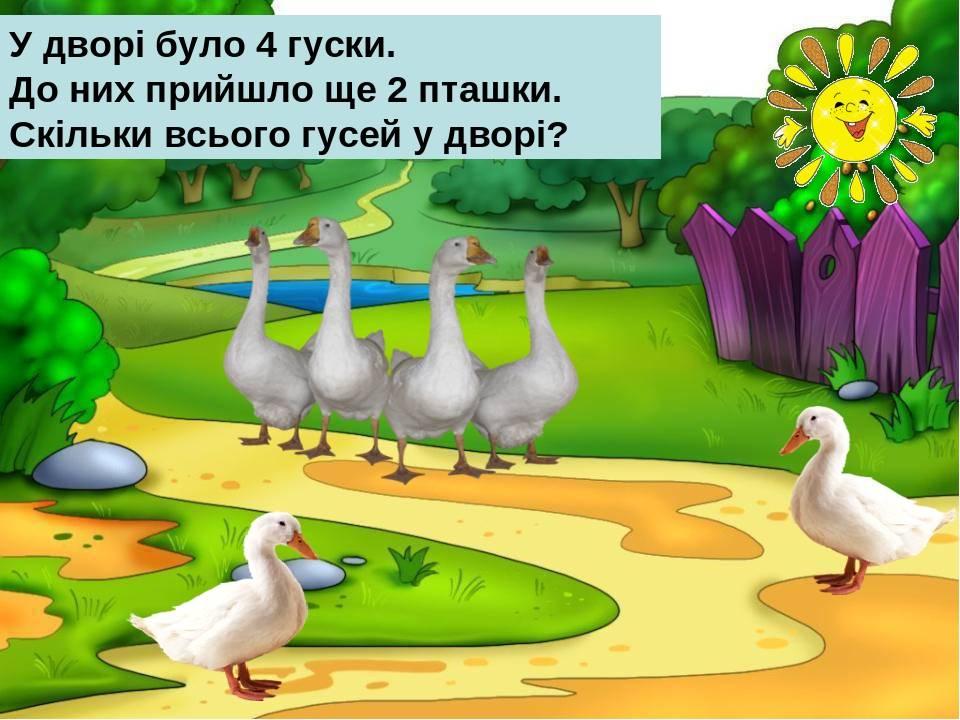 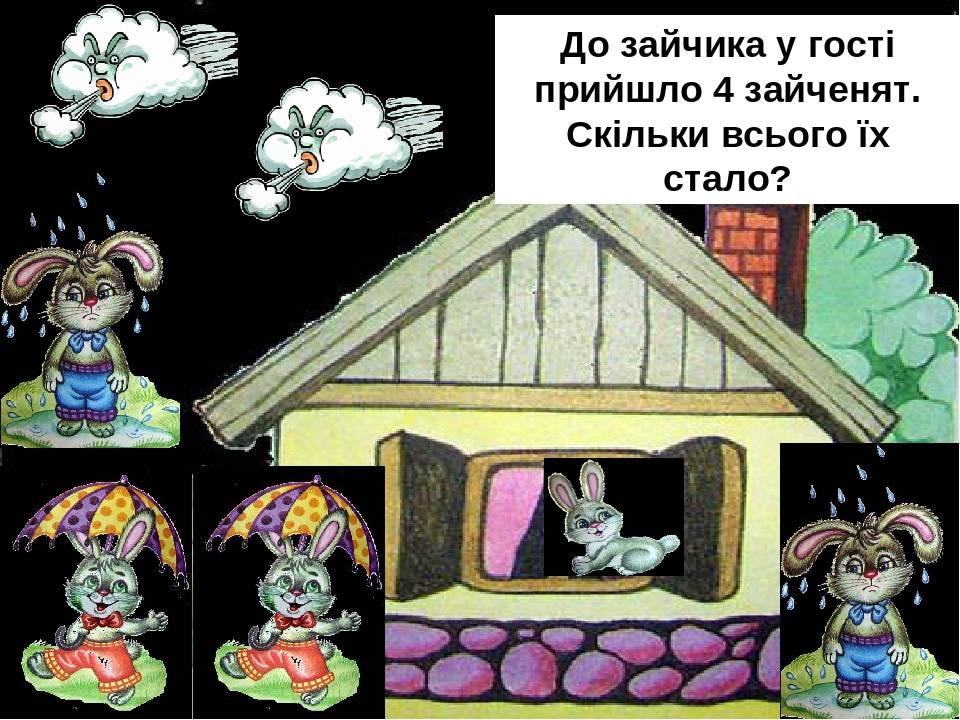 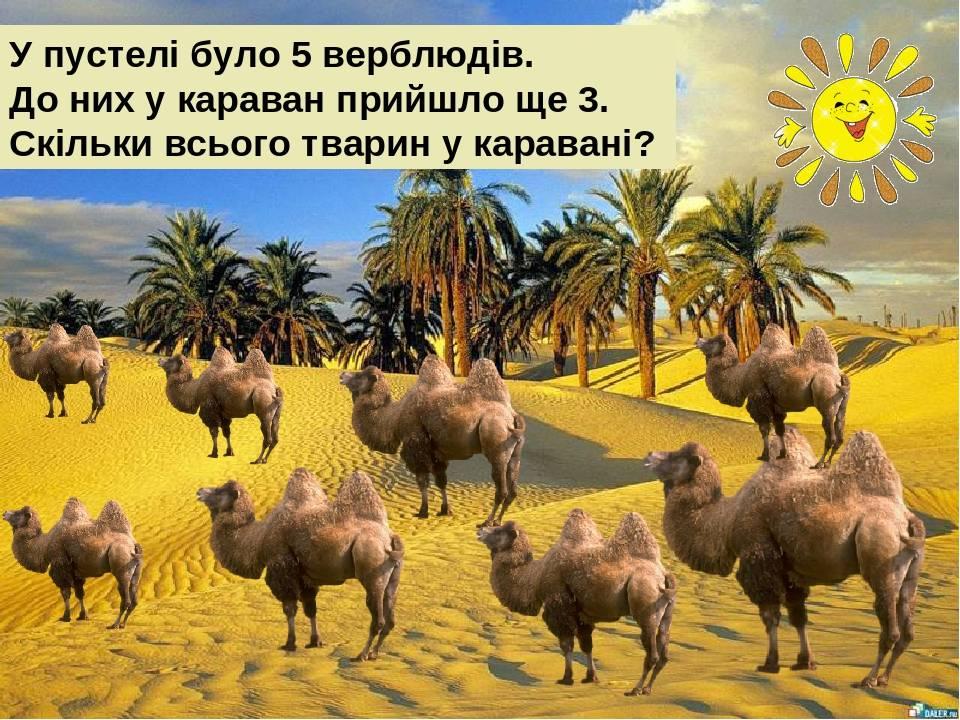 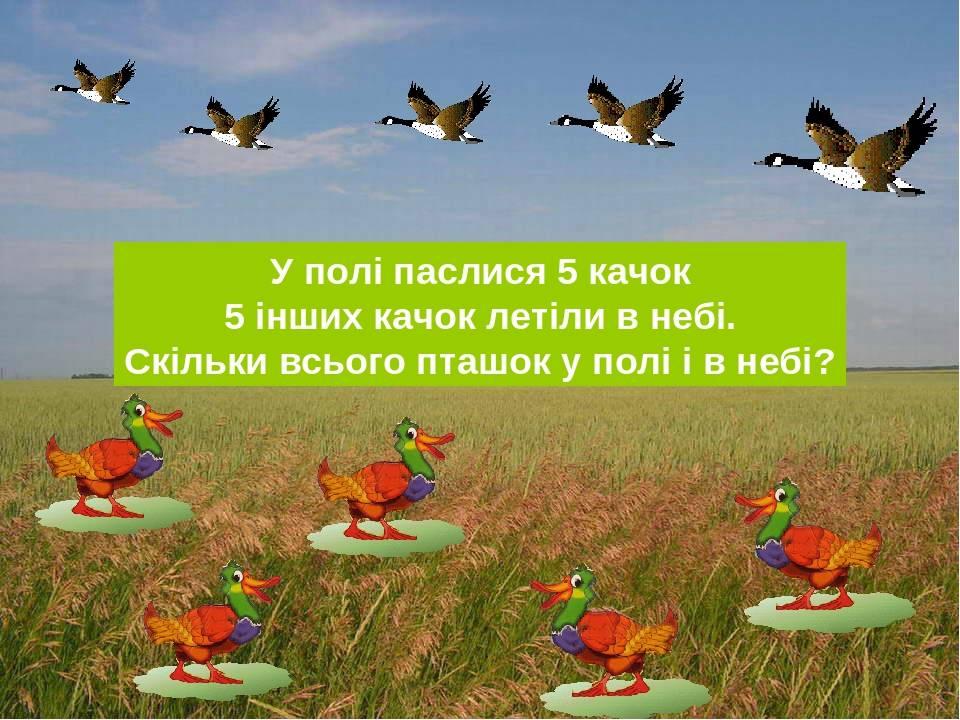 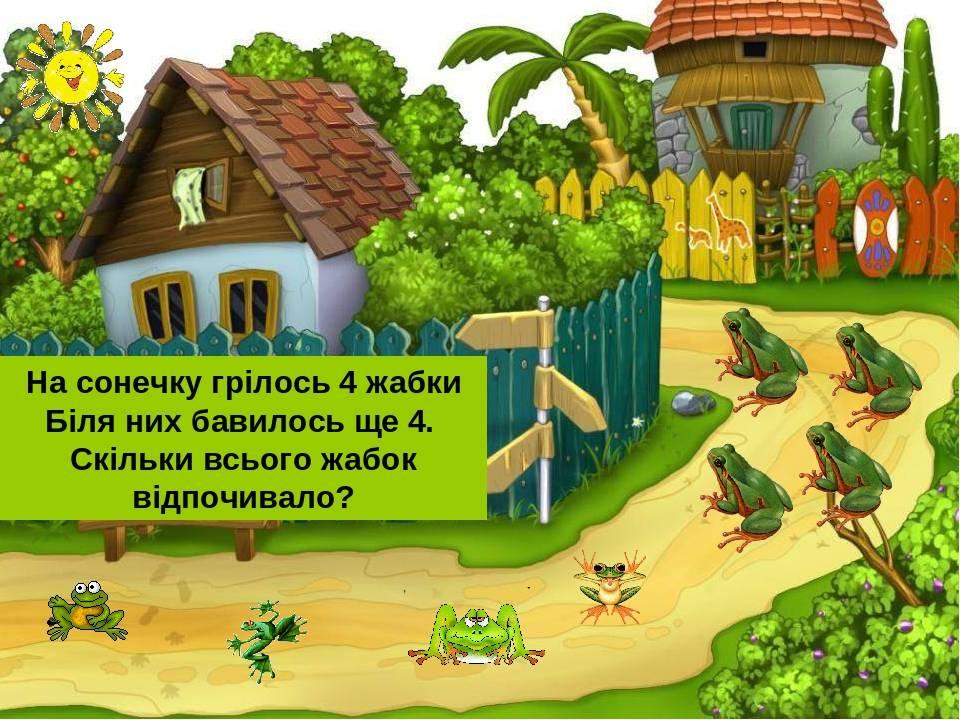 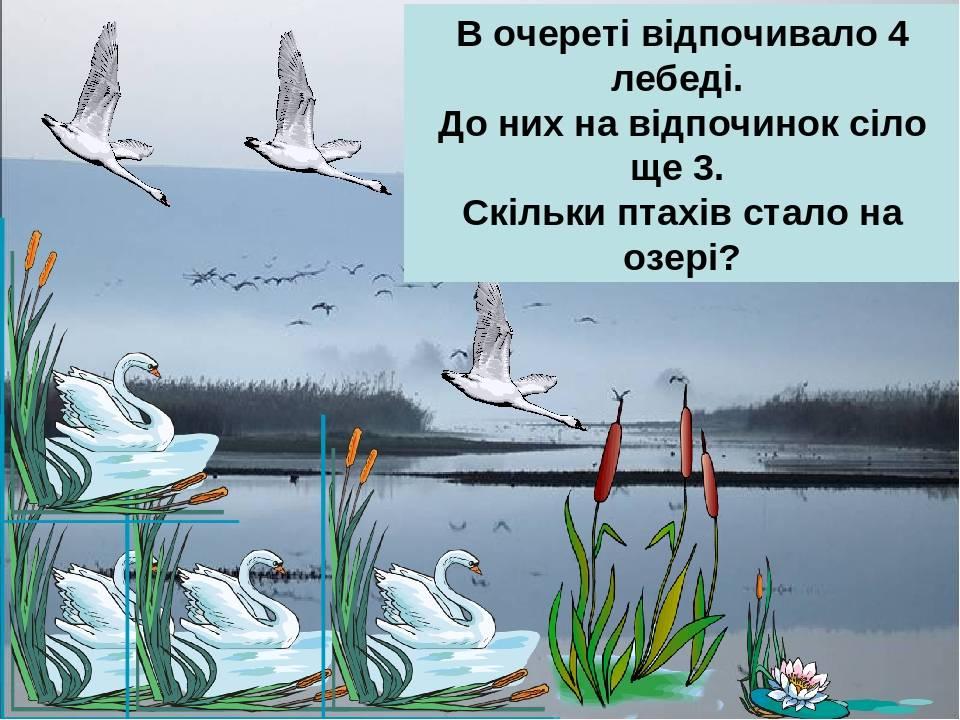 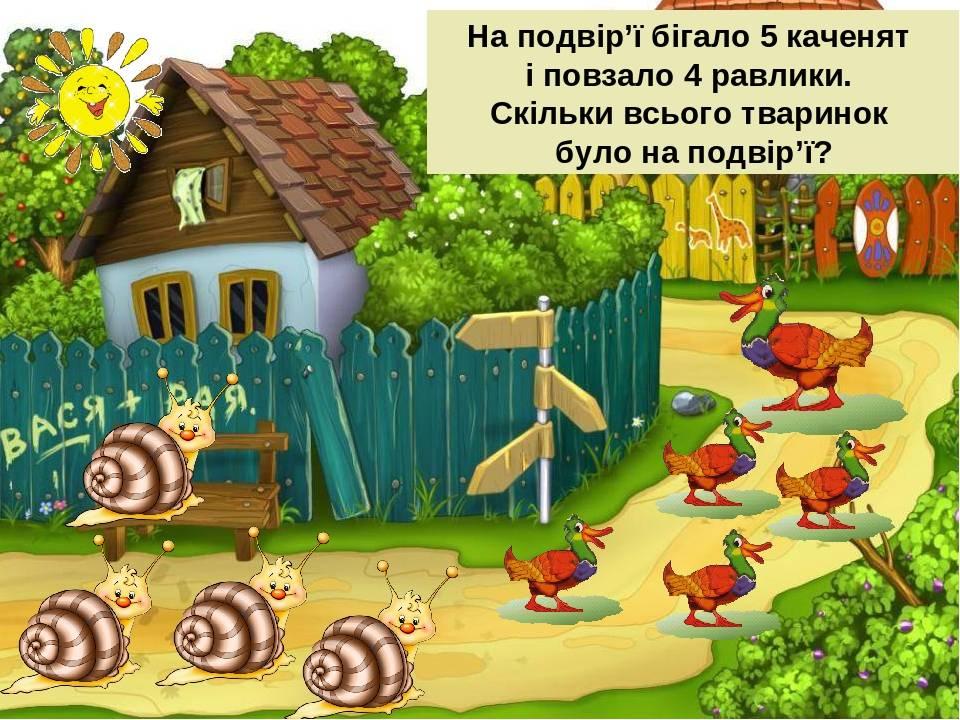 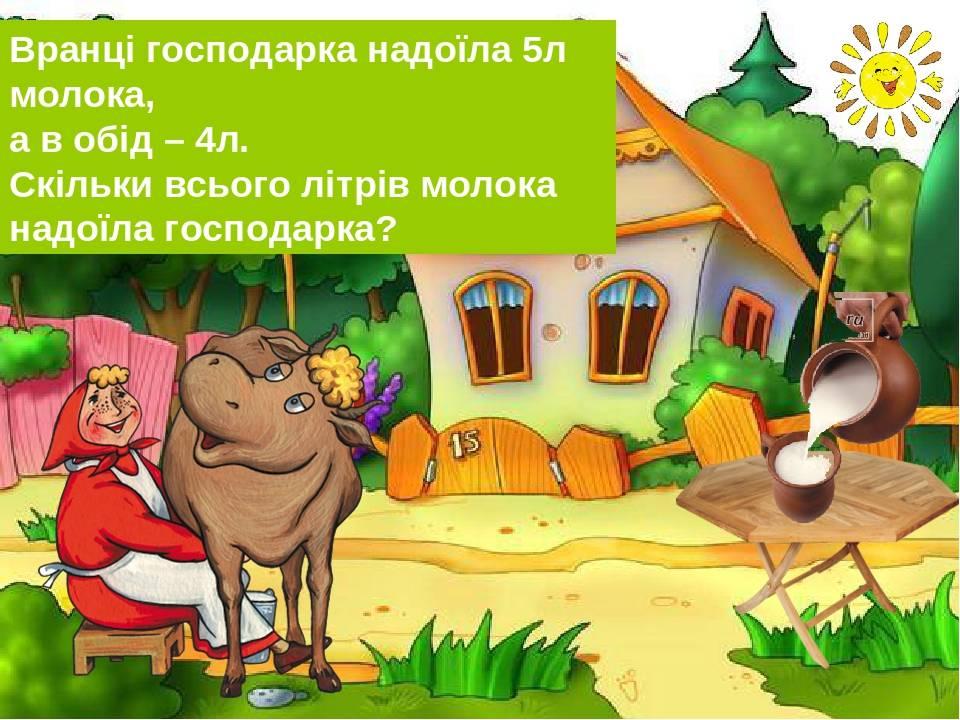 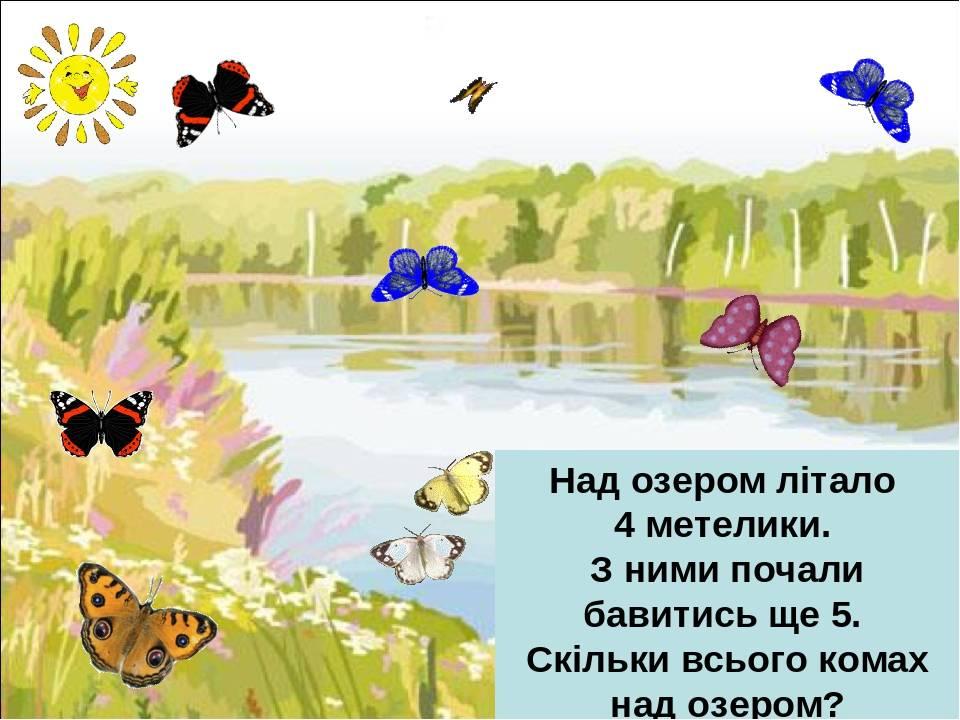 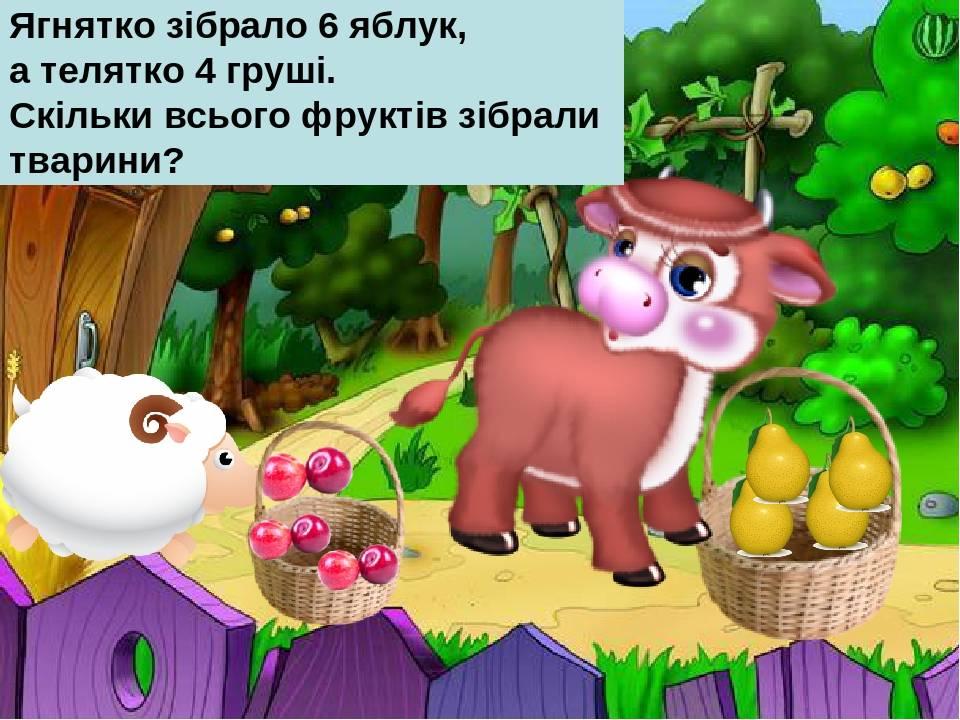 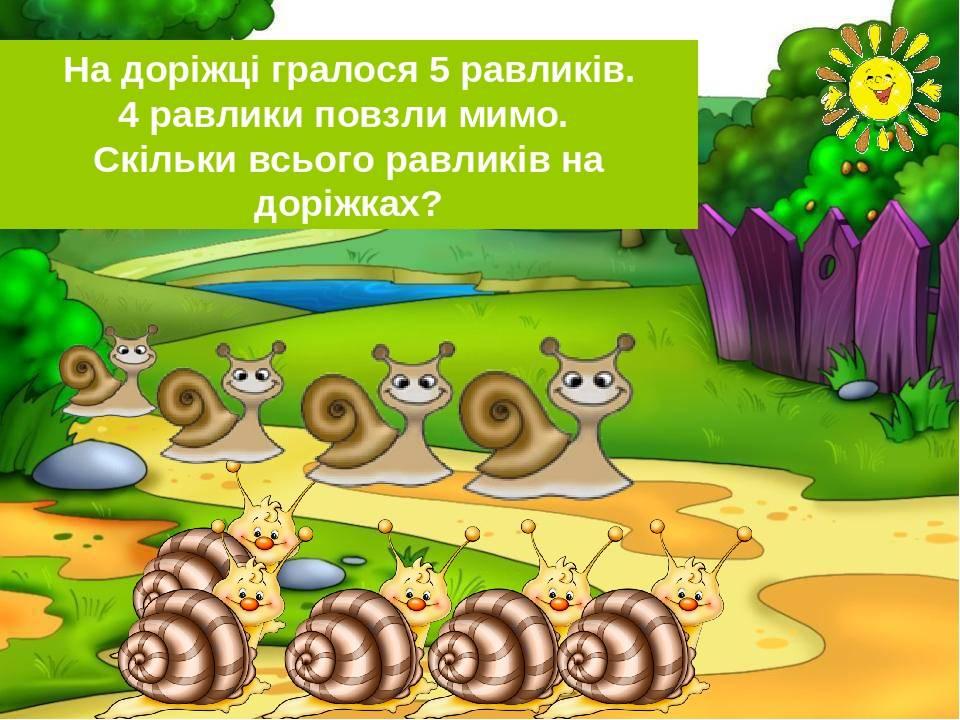 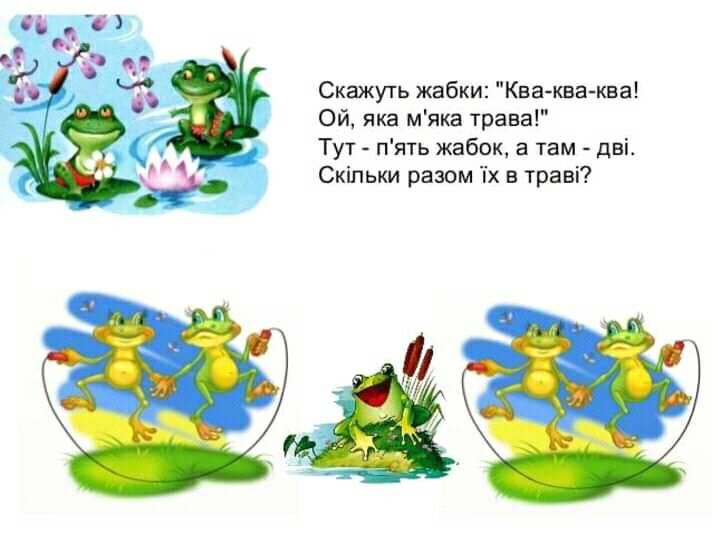 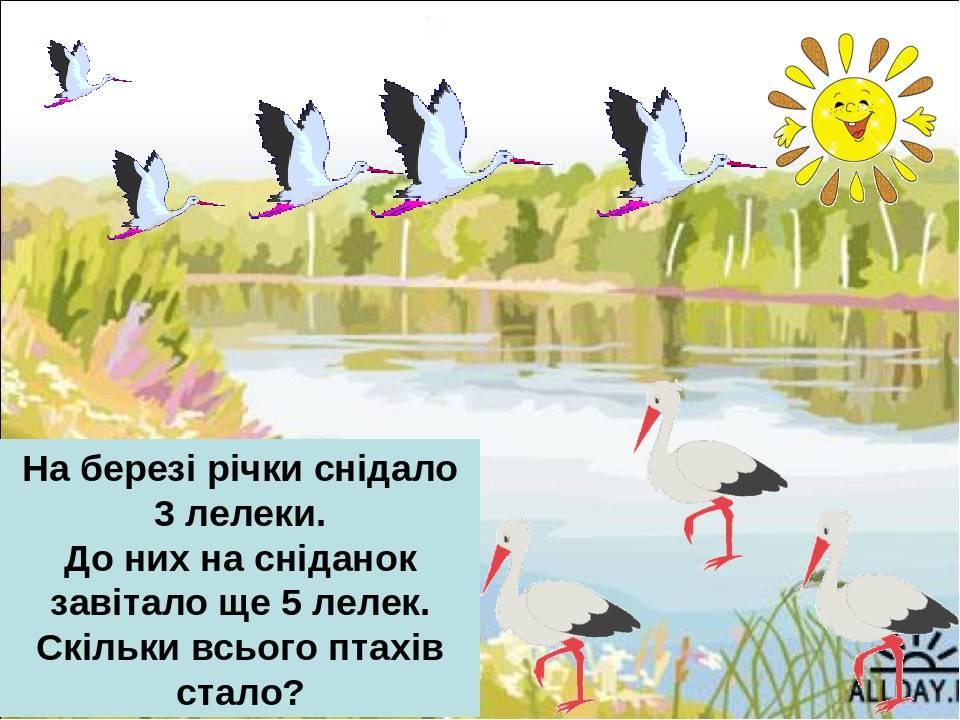 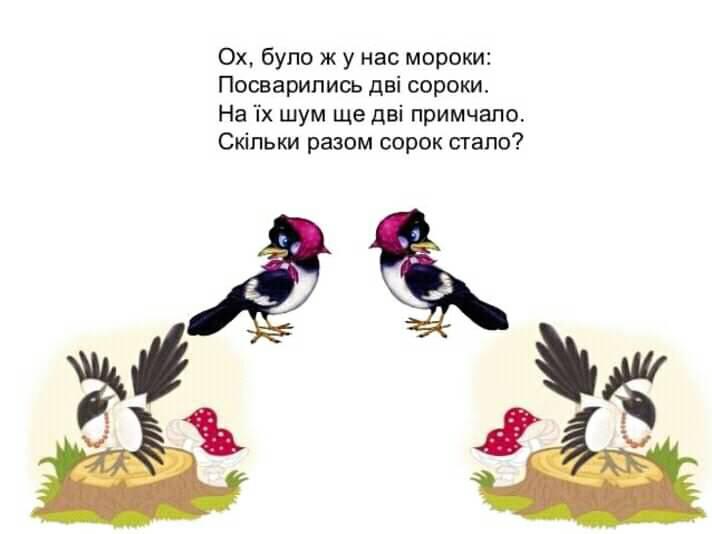 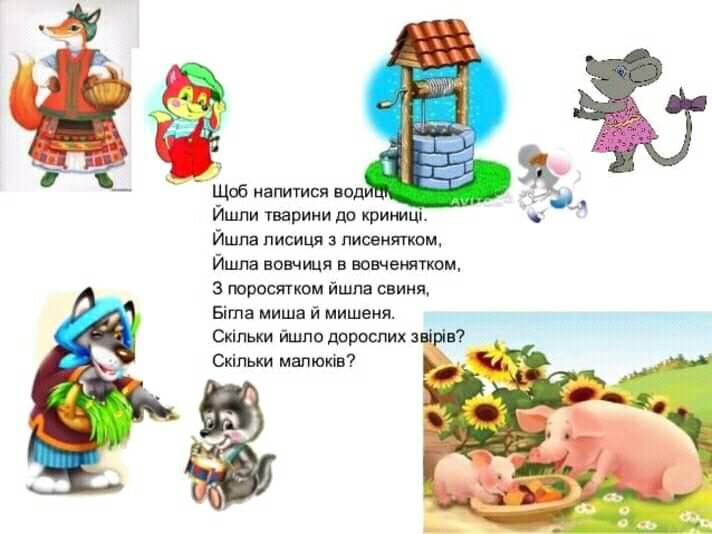 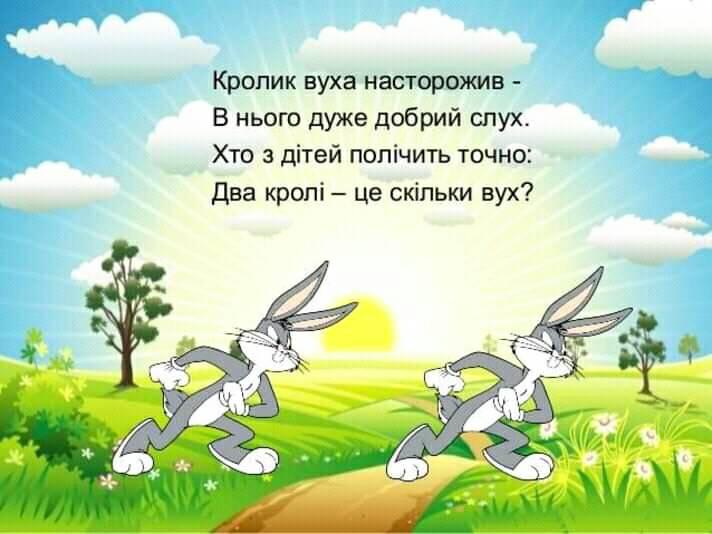 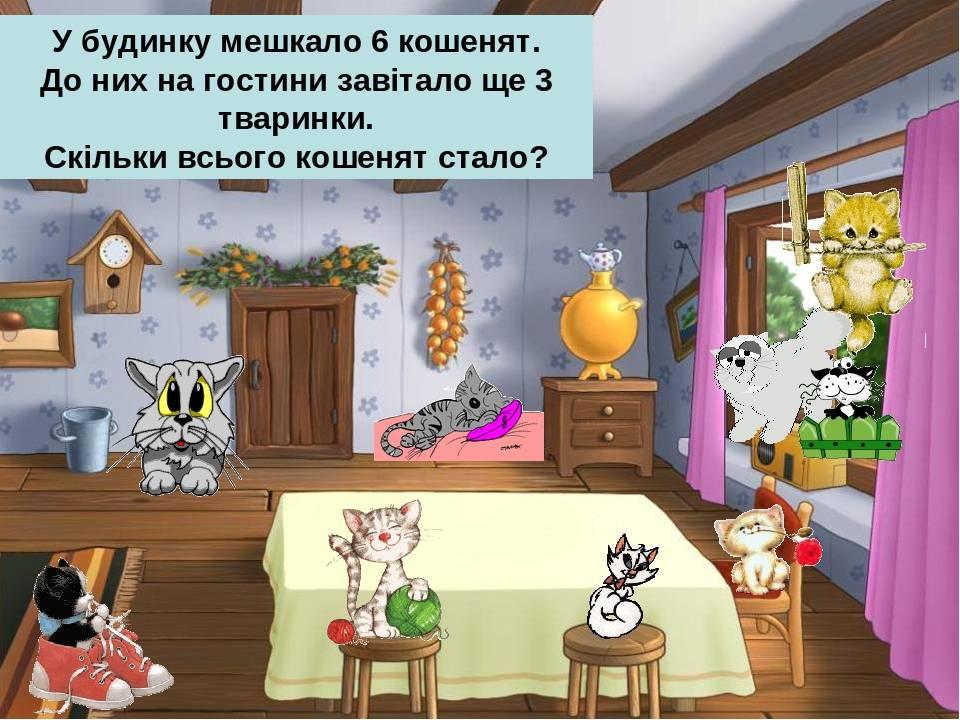 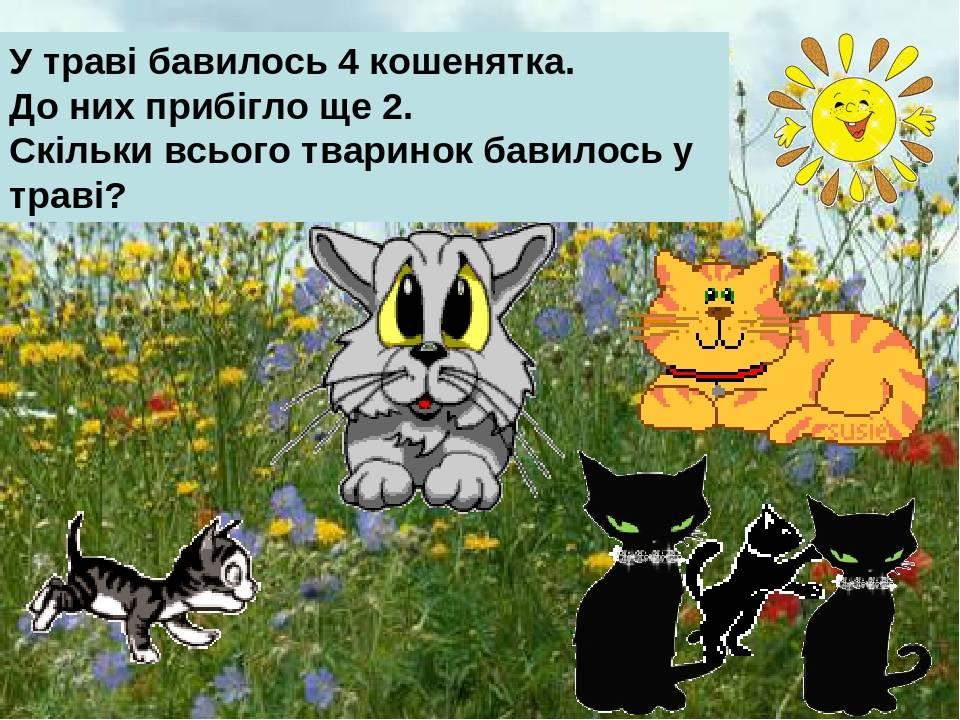 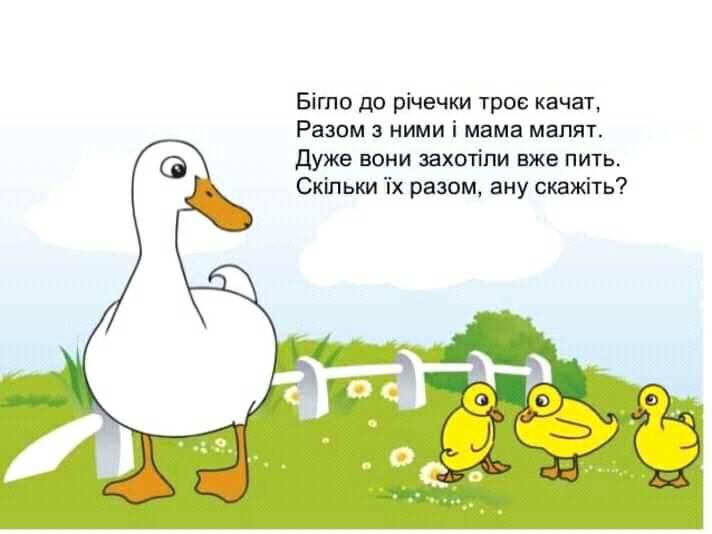 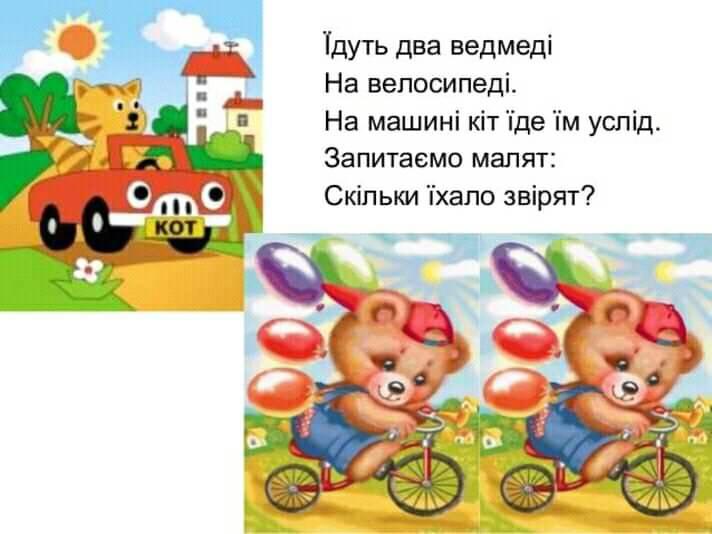 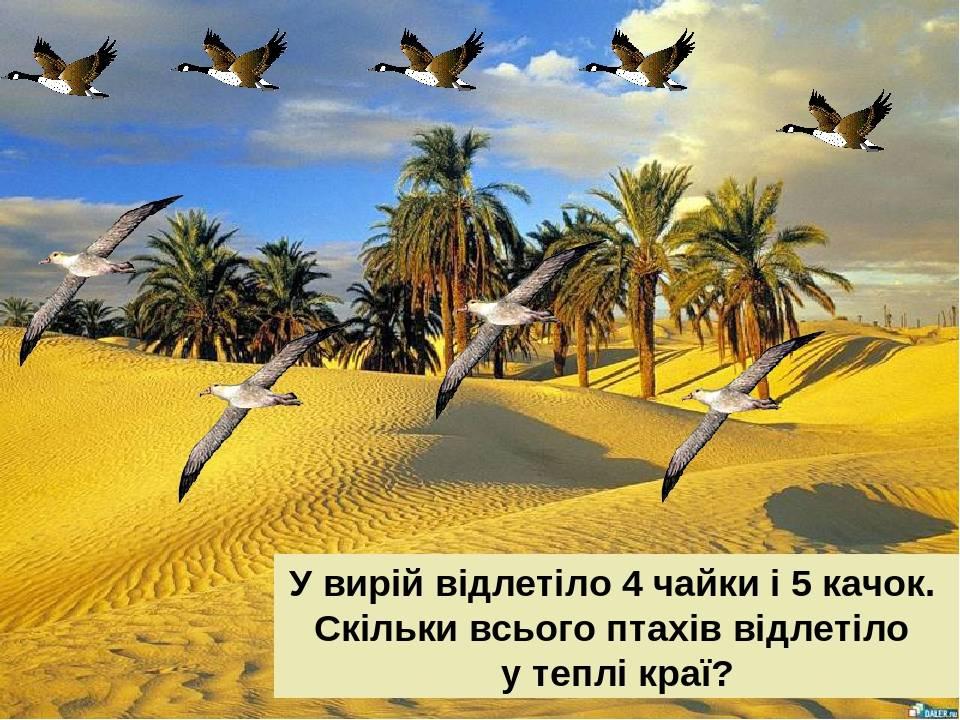 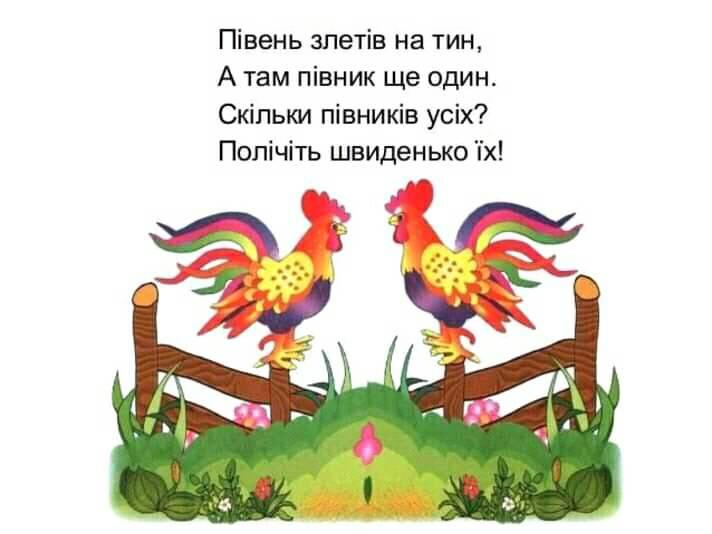 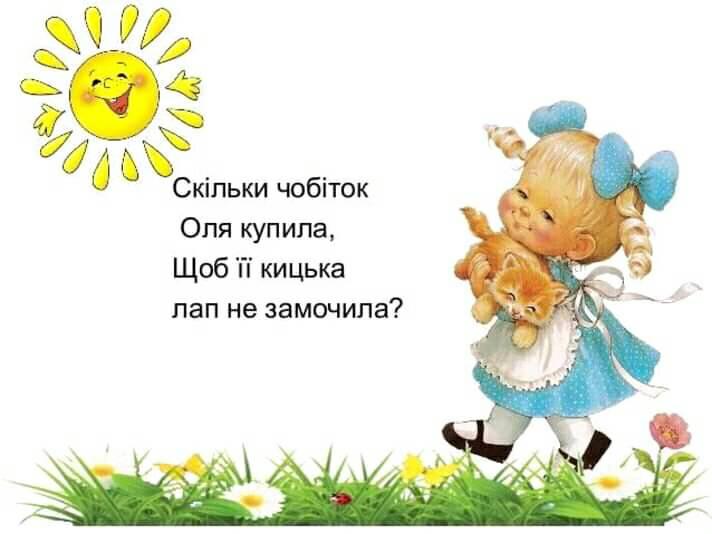 